Supplementary Material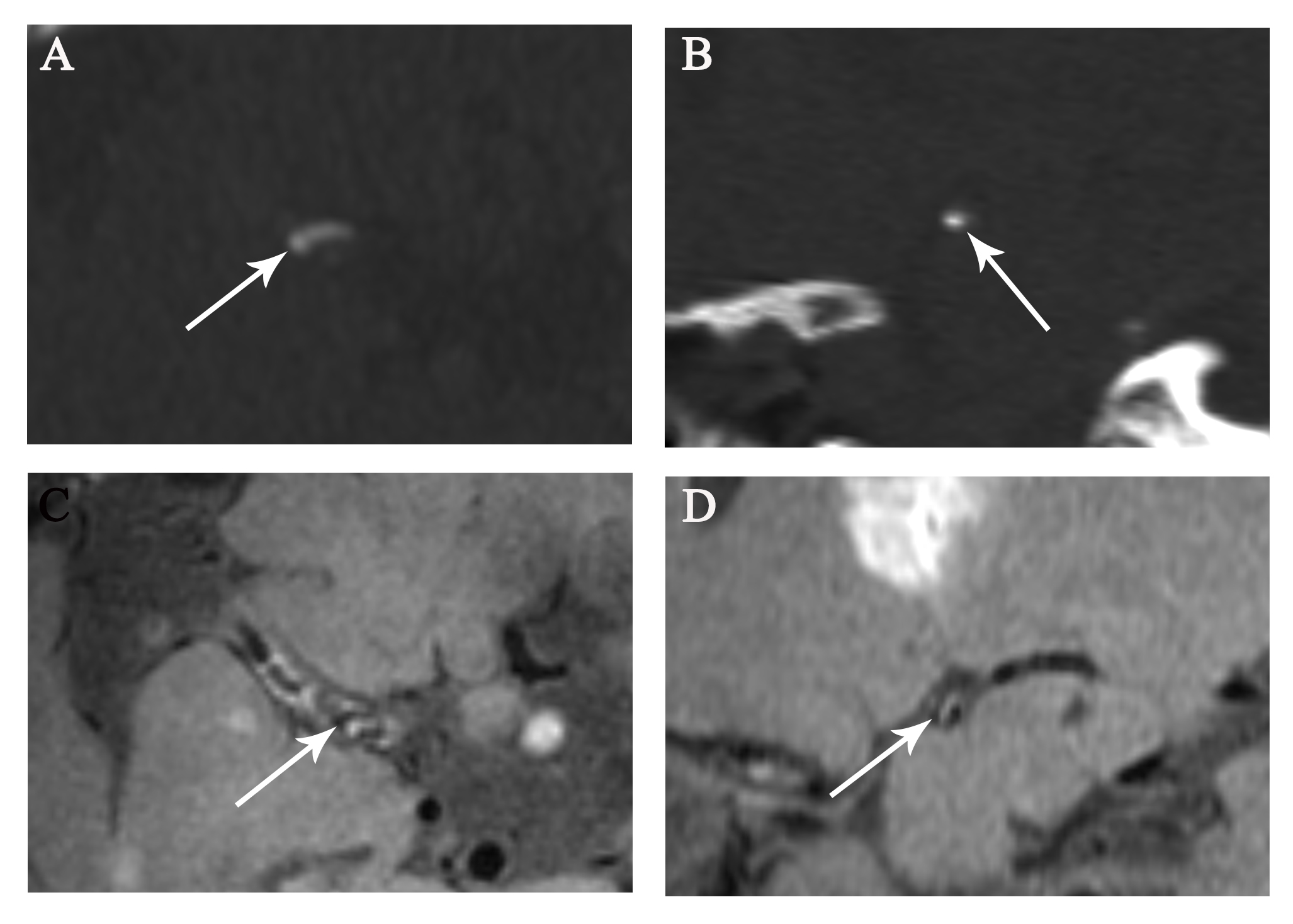 Supplementary Figure 1. Representative images of predominant intimal MCA calcification. CT shows a large clustered calcification on the long (A, arrow) and short axes (B, arrow) of the right MCA suggestive of intimal calcification, which corresponds to a hypointensity area (C and D, arrows) within a large atherosclerotic plaque on VWMRI.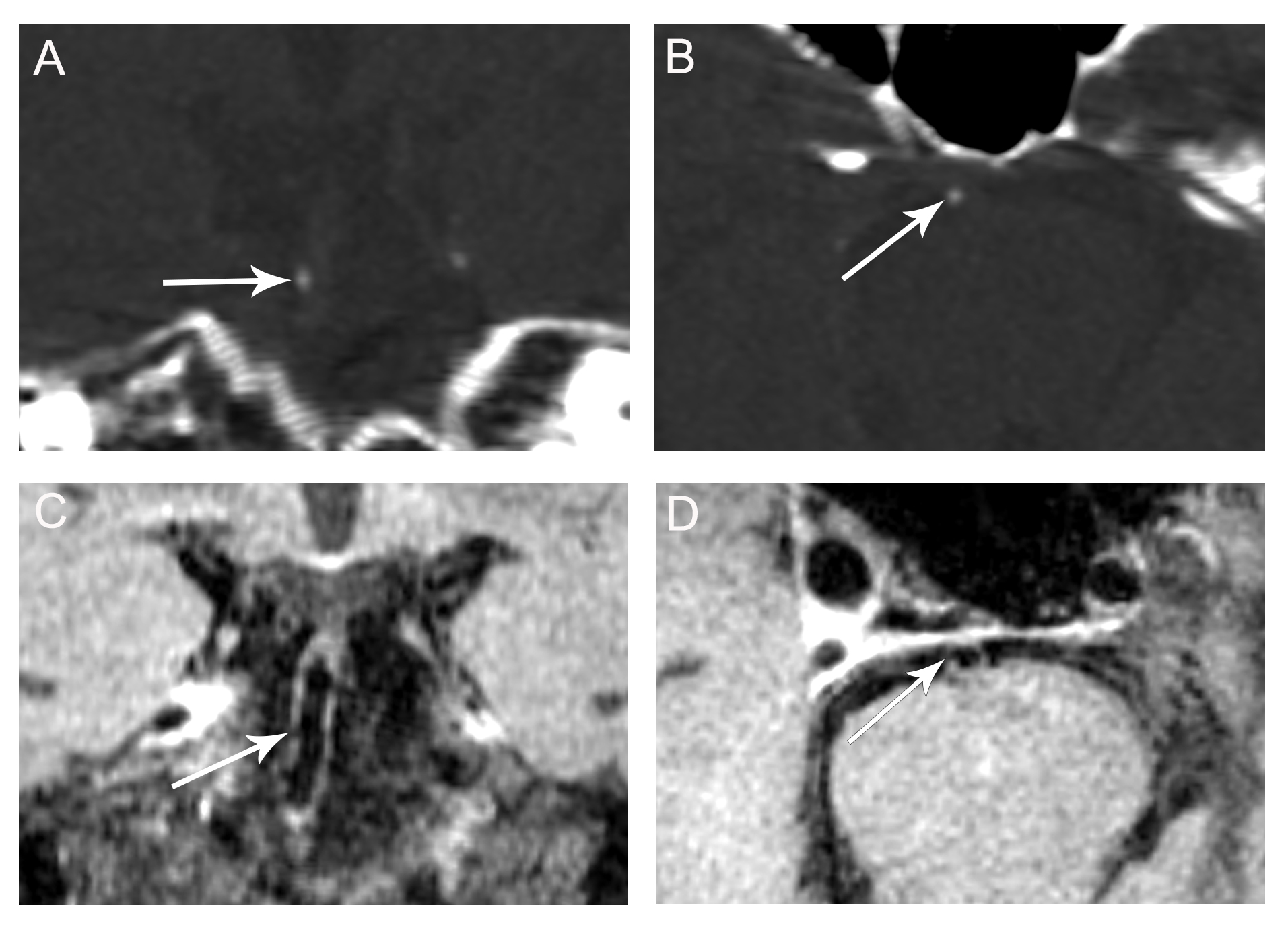 Supplementary Figure 2. Representative images of predominant intimal BA calcification. CT shows a small clustered calcification on the long (A, arrow) and short axes (B, arrow) of the BA suggestive of intimal calcification, which corresponds to a hypointensity area (C and D, arrows) in an atherosclerotic plaque seen on VWMRI.